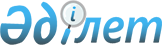 О внесении изменений в решение Аршалынского районного маслихата от 13 декабря 2011 года № 43/2 "О районном бюджете на 2012-2014 годы"
					
			Утративший силу
			
			
		
					Решение Аршалынского районного маслихата Акмолинской области от 3 октября 2012 года № 8/1. Зарегистрировано Департаментом юстиции Акмолинской области 10 октября 2012 года № 3464. Утратило силу в связи с истечением срока применения - (письмо Аршалынского районного маслихата Акмолинской области от 17 июня 2013 года № 136)      Сноска. Утратило силу в связи с истечением срока применения - (письмо Аршалынского районного маслихата Акмолинской области от 17.06.2013 № 136).      Примечание РЦПИ:

      В тексте сохранена авторская орфография и пунктуация.

      В соответствии с подпунктом 4) пункта 2 статьи 106, пункта 1 статьи 109 Бюджетного кодекса Республики Казахстан от 4 декабря 2008 года, подпунктом 1) пункта 1 статьи 6 Закона Республики Казахстан от 23 января 2001 года "О местном государственном управлении и самоуправлении в Республике Казахстан", Аршалынский районный маслихат РЕШИЛ:



      1. Внести в решение Аршалынского районного маслихата «О районном бюджете на 2012-2014 годы» от 13 декабря 2011 года № 43/2 (зарегистрировано в Реестре государственной регистрации нормативных правовых актов № 1-4-196, опубликовано 20 января 2012 года в районной газете «Аршалы айнасы», 21 января 2012 года в районной газете «Вперед») следующие изменения:



      пункт 1 изложить в новой редакции:

      «1. Утвердить районный бюджет на 2012-2014 годы, согласно приложениям 1, 2 и 3 соответственно, в том числе на 2012 год в следующих объемах:

      1) доходы – 2 946 294,9 тысяч тенге, в том числе:

      налоговые поступления – 506 700 тысяч тенге;

      неналоговые поступления – 11 804,8 тысяч тенге;

      поступления от продажи основного капитала – 20 000 тысяч тенге;

      поступления трансфертов – 2 407 790,1 тысяч тенге;

      2) затраты – 3 062 574,8 тысяч тенге;

      3) чистое бюджетное кредитование – 50 350 тысяч тенге, в том числе:

      бюджетные кредиты – 53 394 тысячи тенге;

      погашение бюджетных кредитов – 3 044 тысячи тенге;

      4) сальдо по операциям с финансовыми активами – 0 тысяч тенге, в том числе:

      приобретение финансовых активов - 0 тысяч тенге;

      поступления от продажи финансовых активов государства – 0 тысяч тенге;

      5) дефицит бюджета – - 166 629,9 тысяч тенге;

      6) финансирование дефицита бюджета – 166 629,9 тысяч тенге;

      7) используемые остатки бюджетных средств – 116 279,9 тысяч тенге»;



      пункт 4 изложить в новой редакции:

      «4. Учесть, что в районном бюджете на 2012 год из республиканского бюджета предусмотрены целевые трансферты в сумме 809 875,2 тысячи тенге, в том числе:

      1) целевые текущие трансферты в сумме 393 890 тысяч тенге, в том числе:

      8 194 тысячи тенге - на оснащение учебным оборудованием кабинетов физики, химии, биологии в государственных учреждениях основного среднего и общего среднего образования;

      17 430 тысяч тенге - на реализацию государственного образовательного заказа дошкольных организаций образования;

      15 869 тысяч тенге - на ежемесячные выплаты денежных средств опекунам (попечителям) на содержание ребенка сироты (детей-сирот) и ребенка (детей), оставшихся без попечения родителей;

      17 651 тысяча тенге - на увеличение размера доплаты за квалификационную категорию учителям школ и воспитателям дошкольных организаций образования;

      6 443 тысячи тенге - на реализацию мер по оказанию социальной поддержки специалистов;

      8 505 тысяч тенге - на проведение противоэпизоотических мероприятий;

      15 507 тысяч тенге - на реализацию мероприятий в рамках Программы занятости 2020;

      3 621 тысяча тенге – для оказания содействия экономическому развитию регионов и системы расселения населения в рамках Программы «Развитие регионов»;

      300 000 тысяч тенге – на средний ремонт автомобильных дорог в ауле Жибек жолы;

      670 тысяч тенге – на повышение оплаты труда учителям, прошедшим повышение квалификации по учебным программам АОО «Назарбаев Интеллектуальные школы».

      2) целевые трансферты на развитие в сумме 415 985,2 тысячи тенге, в том числе:

      114 602 тысячи тенге - на проектирование, развитие, обустройство и (или) приобретение инженерно-коммуникационной инфраструктуры;

      289 148 тысяч тенге - на реконструкцию водопроводных сетей поселка Аршалы;

      9 200 тысяч тенге – на строительство уличного освещения в селе Ижевское в рамках Программы занятости 2020;

      3 035,2 тысячи тенге – на развитие и обустройство недостающей инженерно-коммуникационной инфраструктуры в рамках Программы занятости 2020.



      пункт 5 изложить в новой редакции:

      «5. Учесть, что на 2012 год предусмотрены целевые трансферты из областного бюджета в сумме 534 635,9 тысяч тенге, в том числе:

      1) целевые текущие трансферты в сумме 205 650,3 тысячи тенге, в том числе:

      639,3 тысячи тенге - на оказание социальной помощи участникам и инвалидам Великой Отечественной войны на расходы за коммунальные услуги;

      695 тысяч тенге - на оплату за учебу в колледжах студентам из малообеспеченных семей и многодетных семей сельской местности;

      38 020 тысяч тенге - на капитальный ремонт детского сада в селе Ижевское;

      69 674,4 тысячи тенге – по проекту «Ремонт автомобильных дорог и разработка проектно-сметной документации в ауле Жалтырколь»;

      39 875,4 тысячи тенге – по проекту «Ремонт автомобильных дорог и разработка проектно-сметной документации села Костомар»;

      33 146,2 тысячи тенге – на содержание средней школы имени Кутпанулы в ауле Жибек жолы на 600 мест;

      1 250 тысяч тенге – на разработку проектно- сметной документации, проведение государственной экспертизы по капитальному ремонту детского сада села Ижевское;

      2 350 тысяч тенге – на капитальные расходы государственных органов;

      20 000 тысяч тенге – на ремонт котельной и тепловых сетей поселка Аршалы.

      2) целевые трансферты на развитие в сумме 328 985,6 тысяч тенге, в том числе:

      279 985,6 тысяч тенге – на строительство детского сада на 140 мест в ауле Жибек жолы;

      40 000 тысяч тенге – на разработку проектно-сметной документации, проведение государственной экспертизы по проекту строительства сетей электроснабжения в ауле Жибек жолы;

      9000 тысяч тенге – на разработку проектно-сметной документации по реконструкции сетей водоснабжения в ауле Жибек жолы.

      Распределение указанных трансфертов по администраторам бюджетных программ определяется постановлением акимата района».



      пункт 8 изложить в новой редакции:

      «8. Утвердить резерв местного исполнительного органа на 2012 год в сумме 326,7 тысяч тенге».



      Приложения 1, 5 к решению Аршалынского районного маслихата «О районном бюджете на 2012-2014 годы» от 13 декабря 2011 года № 43/2 изложить в новой редакции, согласно приложениям 1, 2 к настоящему решению.



      2. Настоящее решение вступает в силу со дня государственной регистрации в Департаменте юстиции Акмолинской области и вводится в действие с 1 января 2012 года.      Председатель сессии

      районного маслихата                        С.Жакенова      Секретарь

      районного маслихата                        Ю.Сериков      «СОГЛАСОВАНО»      Аким Аршалынского района                   Т.Муханбеджанов

Приложение 1    

к решению Аршалынского

районного маслихата 

от 3 октября 2012 года

№ 8/1         

Районный бюджет на 2012 год

Приложение 2     

к решению Аршалынского

районного маслихата  

от 3 октября 2012 года

№ 8/1         

Перечень бюджетных программ района

в городе, города районного значения, поселка,

аула (села), аульного (сельского) округа на 2012 годпродолжение таблицыпродолжение таблицы
					© 2012. РГП на ПХВ «Институт законодательства и правовой информации Республики Казахстан» Министерства юстиции Республики Казахстан
				КатегорияКатегорияКатегорияКатегорияСуммаКлассКлассКлассСуммаПодклассПодклассСуммаНаименованиеСумма12345I. Доходы2946294,91Налоговые поступления5067001Подоходный налог170142Индивидуальный подоходный налог170143Социальный налог1700001Социальный налог1700004Hалоги на собственность299619,11Hалоги на имущество249982,13Земельный налог149374Hалог на транспортные средства311005Единый земельный налог36005Внутренние налоги на товары, работы и услуги167352Акцизы55503Поступления за использование природных и других ресурсов52004Сборы за ведение предпринимательской и профессиональной деятельности59858Обязательные платежи, взимаемые за совершение юридически значимых действий и (или) выдачу документов уполномоченными на то государственными органами или должностными лицами3331,91Государственная пошлина3331,92Неналоговые поступления11804,81Доходы от государственной собственности1804,85Доходы от аренды имущества, находящегося в государственной собственности18007Вознаграждения по кредитам, выданным из государственного бюджета4,82Поступления от реализации товаров (работ, услуг) государственными учреждениями, финансируемыми из государственного бюджета10001Поступления от реализации товаров (работ, услуг) государственными учреждениями, финансируемыми из государственного бюджета10004Штрафы, пени, санкции, взыскания, налагаемые государственными учреждениями, финансируемыми из государственного бюджета, а также содержащимися и финансируемыми из бюджета (сметы расходов) Национального Банка Республики Казахстан85001Штрафы, пени, санкции, взыскания, налагаемые государственными учреждениями, финансируемыми из государственного бюджета, а также содержащимися и финансируемыми из бюджета (сметы расходов) Национального Банка Республики Казахстан, за исключением поступлений от организаций нефтяного сектора85006Прочие неналоговые поступления5001Прочие неналоговые поступления5003Поступления от продажи основного капитала200003Продажа земли и нематериальных активов200001Продажа земли200004Поступления трансфертов2407790,12Трансферты из вышестоящих органов государственного управления2407790,12Трансферты из областного бюджета2407790,1Функциональная группаФункциональная группаФункциональная группаФункциональная группаСомаАдминистратор бюджетных программАдминистратор бюджетных программАдминистратор бюджетных программСомаПрограммаПрограммаСомаНаименованиеСомаII. Затраты3062574,801Государственные услуги общего характера201918112Аппарат маслихата района (города областного значения)13601001Услуги по обеспечению деятельности маслихата района (города областного значения)13340003Капитальные расходы государственных органов261122Аппарат акима района (города областного значения)53864001Услуги по обеспечению деятельности акима района (города областного значения)46729,3003Капитальные расходы государственных органов7134,7123Аппарат акима района в городе, города районного значения, поселка, аула (села), аульного (сельского) округа116672001Услуги по обеспечению деятельности акима района в городе, города районного значения, поселка, аула (села), аульного (сельского) округа110918,6022Капитальные расходы государственных органов5753,4459Отдел экономики и финансов района (города областного значения)17781001Услуги по реализации государственной политики в области формирования и развития экономической политики, государственного планирования, исполнения бюджета и управления коммунальной собственностью района (города областного значения)16359003Проведение оценки имущества в целях налогообложения280004Организация работы по выдаче разовых талонов и обеспечение полноты сбора сумм от реализации разовых талонов216011Учет, хранение, оценка и реализация имущества, поступившего в коммунальную собственность700015Капитальные расходы государственного органа60010Приватизация, управление коммунальным имуществом, постприватизационная деятельность и регулирование споров, связанных с этим16602ОБОРОНА1788122Аппарат акима района (города областного значения)1788005Мероприятия в рамках исполнения всеобщей воинской обязанности178803Общественный порядок, безопасность, правовая, судебная, уголовно-исполнительная деятельность50458Отдел жилищно-коммунального хозяйства, пассажирского транспорта и автомобильных дорог района (города областного значения)50021Обеспечение безопасности дорожного движения в населенных пунктах5004ОБРАЗОВАНИЕ1587124,8464Отдел образования района (города областного значения)1306535,2001Услуги по реализации государственной политики на местном уровне в области образования7379003Общеобразовательное обучение1086796,8004Информатизация системы образования в государственных учреждениях образования района (города областного значения)3000005Приобретение и доставка учебников, учебно-методических комплексов для государственных учреждений образования района (города областного значения)9837006Дополнительное образование для детей38313007Проведение школьных олимпиад, внешкольных мероприятий и конкурсов районного (городского) масштаба92,4009Обеспечение дошкольного воспитания и обучения108667015Ежемесячные выплаты денежных средств опекунам (попечителям) на содержание ребенка-сироты (детей-сирот), и ребенка (детей), оставшегося без попечения родителей за счет трансфертов из республиканского бюджета15869021Увеличение размера доплаты за квалификационную категорию воспитателям детских садов, мини-центров, школ-интернатов: общего типа, специальных (коррекционных), специализированных для одаренных детей, организаций образования для детей сирот и детей, оставшихся без попечения родителей, центров адаптации несовершеннолетних за счет трансфертов из республиканского бюджета250040Реализация государственного образовательного заказа в дошкольных организациях образования17430064Увеличение размера доплаты за квалификационную категорию учителям организаций начального, основного среднего, общего среднего образования: школы, школы- интернаты: (общего типа, специальных (коррекционных), специализированных для одаренных детей; организаций для детей сирот и детей, оставшихся без попечения родителей) за счет трансфертов из республиканского бюджета17401067Капитальные расходы подведомственных государственных учреждений и организаций1500467Отдел строительства района (города областного значения)280589,6037Строительство и реконструкция объектов образования280589,606Социальная помощь и социальное обеспечение76195,3123Аппарат акима района в городе, города районного значения, поселка, аула (села), аульного (сельского) округа12255003Оказание социальной помощи нуждающимся гражданам на дому12255451Отдел занятости и социальных программ района (города областного значения)63940,3001Услуги по реализации государственной политики на местном уровне в области обеспечения занятости и реализации социальных программ для населения14671002Программа занятости18450005Государственная адресная социальная помощь1819,3006Оказание жилищной помощи920,7007Социальная помощь отдельным категориям нуждающихся граждан по решениям местных представительных органов6632,3010Материальное обеспечение детей-инвалидов, воспитывающихся и обучающихся на дому455011Оплата услуг по зачислению, выплате и доставке пособий и других социальных выплат179014Оказание социальной помощи нуждающимся гражданам на дому667016Государственные пособия на детей до 18 лет4433017Обеспечение нуждающихся инвалидов обязательными гигиеническими средствами и предоставление услуг специалистами жестового языка, индивидуальными помощниками в соответствии с индивидуальной программой реабилитации инвалида3561021Капитальные расходы государственного органа558023Обеспечение деятельности центров занятости населения1159407Жилищно-коммунальное хозяйство514724,2123Аппарат акима района в городе, города районного значения, поселка, аула (села), аульного (сельского) округа16558008Освещение улиц населенных пунктов6049009Обеспечение санитарии населенных пунктов3299010Содержание мест захоронений и погребение безродных316011Благоустройство и озеленение населенных пунктов3307014Организация водоснабжения населенных пунктов3587458Отдел жилищно-коммунального хозяйства, пассажирского транспорта и автомобильных дорог района (города областного значения)27270026Организация эксплуатации тепловых сетей находящихся в коммунальной собственности района (города областного значения27270467Отдел строительства района (города областного значения)470896,2004Проектирование, развитие, обустройство и (или) приобретение инженерно-коммуникационной инфраструктуры155859006Развитие системы водоснабжения и водоотведения299098007Развитие благоустройства городов и населенных пунктов892019Строительство жилья2812073Строительство и реконструкция объектов в рамках развития сельских населенных пунктов по Программе Занятости 20209200074Развитие и обустройство недостающей инженерно-коммуникационной инфраструктуры в рамках второго направления Программы занятости 20203035,208Культура, спорт, туризм и информационное пространство123056455Отдел культуры и развития языков района (города областного значения)98125001Услуги по реализации государственной политики на местном уровне в области развития языков и культуры6547003Поддержка культурно-досуговой работы61101006Функционирование районных (городских) библиотек25534,2007Развитие государственного языка и других языков народа Казахстана4243,5032Капитальные расходы подведомственных государственных учреждений и организаций699,3456Отдел внутренней политики района (города областного значения)16970001Услуги по реализации государственной политики на местном уровне в области информации, укрепления государственности и формирования социального оптимизма граждан6354002Услуги по проведению государственной информационной политики через газеты и журналы9616003Реализация мероприятий в сфере молодежной политики1000465Отдел физической культуры и спорта района (города областного значения)7961001Услуги по реализации государственной политики на местном уровне в сфере физической культуры и спорта4284006Проведение спортивных соревнований на районном (города областного значения) уровне171007Подготовка и участие членов сборных команд района (города областного значения)по различным видам спорта на областных спортивных соревнованиях3506Информационное пространство3879510Сельское, водное, лесное, рыбное хозяйство, особоохраняемые природные территории, охрана окружающей среды и животного мира, земельные отношения35910459Отдел экономики и финансов района (города областного значения)6443099Реализация мер по оказанию социальной поддержки специалистов6443473Отдел ветеринарии района (города областного значения)14618001Услуги по реализации государственной политики на местном уровне в сфере ветеринарии5613007Организация отлова и уничтожения бродячих собак и кошек500011Проведение противоэпизоотических мероприятий8505477Отдел сельского хозяйства и земельных отношений района (города областного значения)14849001Услуги по реализации государственной политики на местном уровне в сфере сельского хозяйства и земельных отношений13479003Капитальные расходы государственного органа770009Земельно-хозяйственное устройство населенных пунктов60011Промышленность, архитектурная, градостроительная и строительная деятельность18742467Отдел строительства района (города областного значения)7141001Услуги по реализации государственной политики на местном уровне в области строительства7141468Отдел архитектуры и градостроительства района (города областного значения)11601001Услуги по реализации государственной политики в области архитектуры и градостроительства на местном уровне6095,1003Разработка схем градостроительного развития территории района и генеральных планов населенных пунктов5500004Капитальные расходы государственного органа5,912Транспорт и коммуникации439346,8458Отдел жилищно-коммунального хозяйства, пассажирского транспорта и автомобильных дорог района (города областного значения)439346,8023Обеспечение функционирования автомобильных дорог439346,813Прочие15903,7458Отдел жилищно-коммунального хозяйства, пассажирского транспорта и автомобильных дорог района (города областного значения)10656001Услуги по реализации государственной политики на местном уровне в области жилищно-коммунального хозяйства, пассажирского транспорта и автомобильных дорог7035013Капитальные расходы государственного органа0040Реализация мер по содействию экономическому развитию регионов в рамках Программы "Развитие регионов" за счет целевых трансфертов из республиканского бюджета3621459Отдел экономики и финансов района (города областного значения)326,7012Резерв местного исполнительного органа района (города областного значения)326,7469Отдел предпринимательства района (города областного значения)4921001Услуги по реализации государственной политики на местном уровне в области развития предпринимательства и промышленности492114Обслуживание долга4,8459Отдел экономики и финансов района (города областного значения)4,8021Обслуживание долга местных исполнительных органов по выплате вознаграждений и иных платежей по займам из областного бюджета4,815Трансферты47811,2459Отдел экономики и финансов района (города областного значения)47811,2006Возврат неиспользованных (недоиспользованных) целевых трансфертов47811,2III. Чистое бюджетное кредитование50350Бюджетные кредиты5339410Сельское, водное, лесное, рыбное хозяйство, особоохраняемые природные территории, охрана окружающей среды и животного мира, земельные отношения53394459Отдел экономики и финансов района (города областного значения)53394018Бюджетные кредиты для реализации мер социальной поддержки специалистов533945Погашение бюджетных кредитов304401Погашение бюджетных кредитов30441Погашение бюджетных кредитов, выданных из государственного бюджета3044IV. Сальдо по операциям с финансовыми активами0Приобретение финансовых активов0V. Дефицит (профицит) бюджета-166 629,9VI. Финансирование дефицита (использование профицита) бюджета166 629,97поступление займов5339401внутренние государственные займы533942договоры займа5339416Погашение займов3044459Отдел экономики и финансов района (города областного значения)3044005Погашение долга местного исполнительного органа перед вышестоящим бюджетом30448используемые остатки бюджетных средств116279,9Функциональная группаФункциональная группаФункциональная группаФункциональная группаСуммаАппарат акима

п. АршалыАдминистратор бюджетных программАдминистратор бюджетных программАдминистратор бюджетных программСуммаАппарат акима

п. АршалыПрограммаПрограммаСуммаАппарат акима

п. АршалыНаименованиеСуммаАппарат акима

п. Аршалы12345601Государственные услуги общего характера116672,013604,0123Аппарат акима района в городе, города районного значения, поселка, аула (села), аульного (сельского) округа116672,013604,0001Услуги по обеспечению деятельности акима района в городе, города районного значения, поселка, аула (села), аульного (сельского) округа110918,613446,0022Капитальные расходы государственного органа5753,4158,006Социальная помощь и социальное обеспечение12255,03523,0123Аппарат акима района в городе, города районного значения, поселка, аула (села), аульного (сельского) округа12255,03523,0003Оказание социальной помощи нуждающимся гражданам на дому12255,03523,007Жилищно-коммунальное хозяйство16558,05675,0123Аппарат акима района в городе, города районного значения, поселка, аула (села), аульного (сельского) округа16558,05675,0008Освещение улиц населенных пунктов6049,02341,0009Обеспечение санитарии населенных пунктов3299,01199,0010Содержание мест захоронений и погребение безродных316,078,0011Благоустройство и озеленение населенных пунктов3307,01932,0014Организация водоснабжения населенных пунктов3587,0125,0Итого145485,022802,0в том числев том числев том числев том числев том числев том числеАнарский сельский округАрнасайский аульный округАкбулак

ский сельский округБерсуат

ский сельский округВолгодо

новский сельский округКонстантиновский сельский округ7891011127630,07310,06733,07504,09156,012005,07630,07310,06733,07504,09156,012005,07458,77310,06700,67489,08839,010323,0171,332,415,0317,01682,02253,0185,0660,0335,0641,01858,02253,0185,0660,0335,0641,01858,02253,0185,0660,0335,0641,01858,01107,0429,0578,0769,0907,02002,01107,0429,0578,0769,0907,02002,0700,00,00,0360,0473,00,0150,0150,0150,0150,0150,0150,024,020,024,024,026,024,0100,0100,0100,0235,0100,0100,0133,0159,0304,00,0158,01728,010990,07924,07971,08608,010704,015865,0Аульный округ ТургенАульный округ Жибек жолыИжевский сельский округБулаксай

ский аульный округСарабин

ский сельский округМихайловский сельский округ1314151617187735,09756,09199,08221,09553,08266,07735,09756,09199,08221,09553,08266,07735,09756,09126,36671,07958,08106,072,71550,01595,0160,0349,0503,00,0489,0278,01181,0349,0503,00,0489,0278,01181,0349,0503,00,0489,0278,01181,0654,01888,0654,0458,0440,0997,0654,01888,0654,0458,0440,0997,0360,01000,0337,00,00,0478,0150,0450,0150,0150,0150,0150,00,024,024,024,00,024,0100,0140,0100,0100,0100,0100,044,0274,043,0184,0190,0245,08738,012147,09853,09168,010271,010444,0